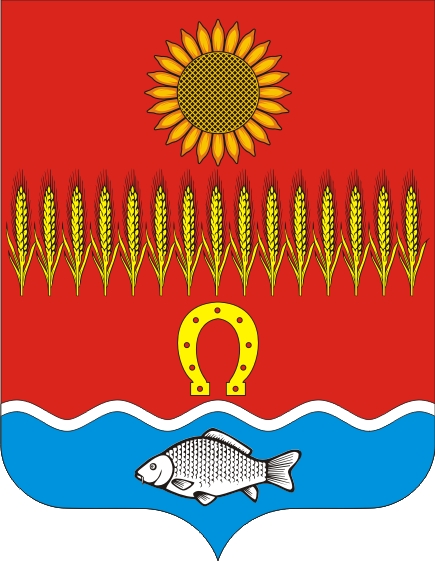 АДМИНИСТРАЦИЯ СОВЕТИНСКОГО СЕЛЬСКОГО ПОСЕЛЕНИЯНеклиновский район Ростовская областьПОСТАНОВЛЕНИЕсл. Советка09 октября 2023 года                 		                                                   № 44Об утверждении прогноза социально-экономического развития муниципального образования «Советинское сельское поселение» для обоснования бюджета на 2024 год и плановый период 2025 и 2026 годовВ соответствии с частью 2 статьи 173 Бюджетного кодекса Российской Федерации, статьей 30 Устава муниципального образования «Советинского сельского поселения» Администрация Советинского сельского поселения постановляет:1. Утвердить прогноз социально-экономического развития муниципального образования «Советинского сельского поселения» для обоснования бюджета на 2024 год и плановый период 2025 и 2026 годов, согласно приложению.2. Контроль за исполнением данного постановления оставляю за собой.Глава Администрации Советинского сельского поселения                		                                     З.Д. ДаливаловПостановление вносит сектор экономики и финансов Администрации Советинского сельского поселения ПРОГНОЗ СОЦИАЛЬНО-ЭКОНОМИЧЕСКОГО РАЗВИТИЯСОВЕТИНСКОГО СЕЛЬСКОГО ПОСЕЛЕНИЯ НА 2024-2026 ГОДЫПриложение к постановлениюАдминистрации Советинского сельского поселения от 09.10.2023 г. № 441.Общие показатели1.Общие показатели1.Общие показатели1.Общие показатели1.Общие показатели1.Общие показатели1.Общие показатели1.Общие показатели1.Общие показатели1.Общие показатели1.Общие показатели1.Общие показатели1.Общие показатели№ п/пПоказательед. изм.2022(факт)2023(факт на 01.07.2023)2024(прогноз)2024(прогноз)2024(прогноз)2025(прогноз)2025(прогноз)2025(прогноз)2026(прогноз)2026(прогноз)1Число сельских населенных пунктовед.111111111111111111112Территория поселенияга22 53222 53222 53222 53222 53222 53222 53222 53222 53222 5322. Демографические показатели2. Демографические показатели2. Демографические показатели2. Демографические показатели2. Демографические показатели2. Демографические показатели2. Демографические показатели2. Демографические показатели2. Демографические показатели2. Демографические показатели2. Демографические показатели2. Демографические показатели2. Демографические показатели№ п/пПоказательед. изм.2022(факт)2023(факт на 01.07.2023)2023(факт на 01.07.2023)2024(прогноз)2024(прогноз)2024(прогноз)2025(прогноз)2025(прогноз)2025(прогноз)2026(прогноз)1Численность населения, всегочел.2 2292 2292 2292 2352 2352 2352 2402 2402 2402 2452Родилосьчел.666161616212121263Умерлочел.332323-------4Численность экономически активного населениячел.9259259259259259259269269269273. Показатели сельского хозяйства3. Показатели сельского хозяйства3. Показатели сельского хозяйства3. Показатели сельского хозяйства3. Показатели сельского хозяйства3. Показатели сельского хозяйства3. Показатели сельского хозяйства3. Показатели сельского хозяйства3. Показатели сельского хозяйства3. Показатели сельского хозяйства3. Показатели сельского хозяйства3. Показатели сельского хозяйства3. Показатели сельского хозяйства№ п/пПоказательед. изм.2022(факт)2023(факт на 01.07.2023)2023(факт на 01.07.2023)2023(факт на 01.07.2023)2024(прогноз)2024(прогноз)2024(прогноз)2025(прогноз)2025(прогноз)2026(прогноз)1Количество сельскохозяйственныхпредприятий, всегоединиц33333333332Численность работающих на сельскохозяйственных предприятиях, всегочеловек4004154154154204204204254254303Количество крестьянских (фермерских) хозяйствединиц314545455050505050504Численность работающих в крестьянских (фермерских) хозяйствахчеловек434646464747474848495Численность личных подсобных хозяйствединиц8668668668668668668668668668666В них поголовье скота по видам:7- КРСгол.3523453453453483483483503503528- Свиньигол.1562522522522552552552602602659- Овцы и козыгол.14012812812813013013013513514010- Птицагол.9 67010 12510 12510 12510 12810 12810 12810 13010 13010 13211Проведение осенней сельскохозяйственной ярмарки4. Показатели торговли и общественного питания4. Показатели торговли и общественного питания4. Показатели торговли и общественного питания4. Показатели торговли и общественного питания4. Показатели торговли и общественного питания4. Показатели торговли и общественного питания4. Показатели торговли и общественного питания4. Показатели торговли и общественного питания4. Показатели торговли и общественного питания4. Показатели торговли и общественного питания4. Показатели торговли и общественного питания4. Показатели торговли и общественного питания4. Показатели торговли и общественного питания№ п/пПоказательед. изм.2022(факт)2023(факт на 01.07.2023)2023(факт на 01.07.2023)2023(факт на 01.07.2023)2024(прогноз)2024(прогноз)2024(прогноз)2025(прогноз)2025(прогноз)2026(прогноз)1Число предприятий розничной торговлиед.141212121414141616192Число предприятий общественного питанияед.11112222235. Финансовые показатели5. Финансовые показатели5. Финансовые показатели5. Финансовые показатели5. Финансовые показатели5. Финансовые показатели5. Финансовые показатели5. Финансовые показатели5. Финансовые показатели5. Финансовые показатели5. Финансовые показатели5. Финансовые показатели5. Финансовые показатели№ п/пПоказательед. изм.2022(факт)2023(факт на 01.07.2023)2023(факт на 01.07.2023)2023(факт на 01.07.2023)2024(прогноз)2024(прогноз)2024(прогноз)2025(прогноз)2025(прогноз)2026(прогноз)1Налоговые доходытыс. руб.8 198,82 496,32 496,32 496,37 959,07 959,07 959,08 110,48 110,48 267,92Неналоговые доходытыс. руб.1 442,7184,0184,0184,0386,9386,9386,9394,7394,7402,73Безвозмездные поступлениятыс. руб.8 167,54 682,54 682,54 682,58 636,18 636,18 636,16 689,06 689,05 724,74Расходы бюджетатыс. руб.18 882,57 989,77 989,77 989,716 982,016 982,016 982,015 194,115 194,114 395,35Дефицит (профицит) бюджетатыс. руб.-1 073,5-626,9-626,9-626,90,00,00,00,00,00,06. Показатели предприятий бытового обслуживания населения6. Показатели предприятий бытового обслуживания населения6. Показатели предприятий бытового обслуживания населения6. Показатели предприятий бытового обслуживания населения6. Показатели предприятий бытового обслуживания населения6. Показатели предприятий бытового обслуживания населения6. Показатели предприятий бытового обслуживания населения6. Показатели предприятий бытового обслуживания населения6. Показатели предприятий бытового обслуживания населения6. Показатели предприятий бытового обслуживания населения6. Показатели предприятий бытового обслуживания населения6. Показатели предприятий бытового обслуживания населения6. Показатели предприятий бытового обслуживания населения№ п/пПоказательед. изм.2022(факт)2023(факт на 01.07.2023)2023(факт на 01.07.2023)2023(факт на 01.07.2023)2024(прогноз)2024(прогноз)2024(прогноз)2025(прогноз)2025(прогноз)2026(прогноз)1Предприятия бытового обслуживания населения, всегоед.----------2из них по видам услуг:----------3- ремонт обувиед.----------4- ремонт сложной бытовой техники и автомобилейед.----------5- услуги парикмахерскихед.----------7. Показатели жилищного фонда7. Показатели жилищного фонда7. Показатели жилищного фонда7. Показатели жилищного фонда7. Показатели жилищного фонда7. Показатели жилищного фонда7. Показатели жилищного фонда7. Показатели жилищного фонда7. Показатели жилищного фонда7. Показатели жилищного фонда7. Показатели жилищного фонда7. Показатели жилищного фонда7. Показатели жилищного фонда№ п/пПоказательед. изм.2022(факт)2023(факт на 01.07.2023)2023(факт на 01.07.2023)2023(факт на 01.07.2023)2024(прогноз)2024(прогноз)2024(прогноз)2025(прогноз)2025(прогноз)2026(прогноз)1Общая площадь жилищного фонда, всегокв. м.36 51536 51736 51736 51736 52036 52036 52036 52536 52536 5302Число домов индивидуального типаед.8668668668668668668668668668663Оборудование жилищного фонда:4Водопроводом%2,402,402,402,402,452,452,452,482,482,505Канализацией%----------6Центральным отоплением%----------7Газом%15,215,515,515,515,915,915,916,116,116,38Ваннами (душем)%15,215,515,515,515,915,915,916,116,116,39Число приватизированных жилых помещенийед.----------10Общая площадь приватизированного жильякв. м----------11Число семей, улучшивших жилищные условияед.22222222218. Показатели коммунального хозяйства8. Показатели коммунального хозяйства8. Показатели коммунального хозяйства8. Показатели коммунального хозяйства8. Показатели коммунального хозяйства8. Показатели коммунального хозяйства8. Показатели коммунального хозяйства8. Показатели коммунального хозяйства8. Показатели коммунального хозяйства8. Показатели коммунального хозяйства8. Показатели коммунального хозяйства8. Показатели коммунального хозяйства8. Показатели коммунального хозяйства№ п/пПоказательед. изм.2022(факт)2023(факт на 01.07.2023)2023(факт на 01.07.2023)2023(факт на 01.07.2023)2024(прогноз)2024(прогноз)2024(прогноз)2025(прогноз)2025(прогноз)2026(прогноз)1Котельныеед.----------2Мощность водопроводных сооруженийтыс. куб. м в сутки----------3Протяженность водопроводной сетикм27,3727,3727,3727,3727,3727,3727,3727,3727,3727,374Уличных водоразборовед.88888888885Водонапорные башниед.66666668869. Показатели уличного освещения9. Показатели уличного освещения9. Показатели уличного освещения9. Показатели уличного освещения9. Показатели уличного освещения9. Показатели уличного освещения9. Показатели уличного освещения9. Показатели уличного освещения9. Показатели уличного освещения9. Показатели уличного освещения9. Показатели уличного освещения9. Показатели уличного освещения9. Показатели уличного освещения№ п/пПоказательед. изм.2022(факт)2023(факт на 01.07.2023)2023(факт на 01.07.2023)2023(факт на 01.07.2023)2024(прогноз)2024(прогноз)2024(прогноз)2025(прогноз)2025(прогноз)2026(прогноз)1Уличных светильниковед.48448448448448448448448448448410. Показатели благоустройства10. Показатели благоустройства10. Показатели благоустройства10. Показатели благоустройства10. Показатели благоустройства10. Показатели благоустройства10. Показатели благоустройства10. Показатели благоустройства10. Показатели благоустройства10. Показатели благоустройства10. Показатели благоустройства10. Показатели благоустройства10. Показатели благоустройства№ п/пПоказательед. изм.2022(факт)2023(факт на 01.07.2023)2023(факт на 01.07.2023)2023(факт на 01.07.2023)2024(прогноз)2024(прогноз)2024(прогноз)2025(прогноз)2025(прогноз)2026(прогноз)1Контейнера для сбора ТБОЕд.252525252727272929302Урны для мусораЕд.88889991010113Номера строений в населенных пунктахЕд.----------4Общественные колодцыЕд.88888888885Количество полигонов для ТБО (свалок)ед.----------6Содержание мест захороненийед.1313131313131313131311. Показатели банно-прачечного хозяйства11. Показатели банно-прачечного хозяйства11. Показатели банно-прачечного хозяйства11. Показатели банно-прачечного хозяйства11. Показатели банно-прачечного хозяйства11. Показатели банно-прачечного хозяйства11. Показатели банно-прачечного хозяйства11. Показатели банно-прачечного хозяйства11. Показатели банно-прачечного хозяйства11. Показатели банно-прачечного хозяйства11. Показатели банно-прачечного хозяйства11. Показатели банно-прачечного хозяйства11. Показатели банно-прачечного хозяйства№ п/пПоказательед. изм.2022(факт)2023(факт на 01.07.2023)2023(факт на 01.07.2023)2023(факт на 01.07.2023)2024(прогноз)2024(прогноз)2024(прогноз)2025(прогноз)2025(прогноз)2026(прогноз)1Баняед.----------12. Показатели дорожного хозяйства12. Показатели дорожного хозяйства12. Показатели дорожного хозяйства12. Показатели дорожного хозяйства12. Показатели дорожного хозяйства12. Показатели дорожного хозяйства12. Показатели дорожного хозяйства12. Показатели дорожного хозяйства12. Показатели дорожного хозяйства12. Показатели дорожного хозяйства12. Показатели дорожного хозяйства12. Показатели дорожного хозяйства12. Показатели дорожного хозяйства№ п/пПоказательед. изм.2022(факт)2023(факт на 01.07.2023)2023(факт на 01.07.2023)2023(факт на 01.07.2023)2024(прогноз)2024(прогноз)2024(прогноз)2025(прогноз)2025(прогноз)2026(прогноз)1Постановка на учет улично-дорожной сети поселениякм----------13. Показатели противопожарной безопасности13. Показатели противопожарной безопасности13. Показатели противопожарной безопасности13. Показатели противопожарной безопасности13. Показатели противопожарной безопасности13. Показатели противопожарной безопасности13. Показатели противопожарной безопасности13. Показатели противопожарной безопасности13. Показатели противопожарной безопасности13. Показатели противопожарной безопасности13. Показатели противопожарной безопасности13. Показатели противопожарной безопасности13. Показатели противопожарной безопасности№ п/пПоказательед. изм.2022(факт)2023(факт на 01.07.2023)2023(факт на 01.07.2023)2023(факт на 01.07.2023)2024(прогноз)2024(прогноз)2024(прогноз)2025(прогноз)2025(прогноз)2026(прогноз)1Оформление водоемов в собственность поселения и их реконструкцияед.----------14. Показатели связи14. Показатели связи14. Показатели связи14. Показатели связи14. Показатели связи14. Показатели связи14. Показатели связи14. Показатели связи14. Показатели связи14. Показатели связи14. Показатели связи14. Показатели связи14. Показатели связи№ п/пПоказательед. изм.2022(факт)2023(факт на 01.07.2023)2023(факт на 01.07.2023)2023(факт на 01.07.2023)2024(прогноз)2024(прогноз)2024(прогноз)2025(прогноз)2025(прогноз)2026(прогноз)1Число телефонных аппаратов телефонной сети общего пользования или имеющих на нее выход, всего:ед.3273303303303323323323353353372- в т.ч домашнихед.2602712712712732732732762762793Таксофонов поселковой телефонной сетиед.666666666615. Показатели образования15. Показатели образования15. Показатели образования15. Показатели образования15. Показатели образования15. Показатели образования15. Показатели образования15. Показатели образования15. Показатели образования15. Показатели образования15. Показатели образования15. Показатели образования15. Показатели образования№ п/пПоказательед. изм.2022(факт)2023(факт на 01.07.2023)2023(факт на 01.07.2023)2023(факт на 01.07.2023)2024(прогноз)2024(прогноз)2024(прогноз)2025(прогноз)2025(прогноз)2026(прогноз)1Число дошкольных учрежденийед.33333333332Численность детей, посещающих дошкольные учреждениячел.808080809090901001001053Численность педагогических работников дошкольных учрежденийчел.777788899104Число дневных общеобразовательных школ всего:ед.22222222225Численность учащихся в общеобразовательных учрежденияхчел.1951951951951961961961971971986Численность преподавателей общеобразовательных школчел.2826262630303031313216. Показатели здравоохранения16. Показатели здравоохранения16. Показатели здравоохранения16. Показатели здравоохранения16. Показатели здравоохранения16. Показатели здравоохранения16. Показатели здравоохранения16. Показатели здравоохранения16. Показатели здравоохранения16. Показатели здравоохранения16. Показатели здравоохранения16. Показатели здравоохранения16. Показатели здравоохранения№ п/пПоказательед. изм.2022(факт)2023(факт на 01.07.2023)2023(факт на 01.07.2023)2023(факт на 01.07.2023)2024(прогноз)2024(прогноз)2024(прогноз)2025(прогноз)2025(прогноз)2026(прогноз)1ФАПед.44444444442Амбулаторно-поликлинические учрежденияед.11111111113Численность врачей всех специальностейчел.22222223334Численность среднего медицинского персоналачел.999999910101017. Показатели правоохранительной деятельности17. Показатели правоохранительной деятельности17. Показатели правоохранительной деятельности17. Показатели правоохранительной деятельности17. Показатели правоохранительной деятельности17. Показатели правоохранительной деятельности17. Показатели правоохранительной деятельности17. Показатели правоохранительной деятельности17. Показатели правоохранительной деятельности17. Показатели правоохранительной деятельности17. Показатели правоохранительной деятельности17. Показатели правоохранительной деятельности17. Показатели правоохранительной деятельности№ п/пПоказательед. изм.2022(факт)2023(факт на 01.07.2023)2023(факт на 01.07.2023)2023(факт на 01.07.2023)2024(прогноз)2024(прогноз)2024(прогноз)2025(прогноз)2025(прогноз)2026(прогноз)1Число опорных пунктовед.----------18. Показатели спорта18. Показатели спорта18. Показатели спорта18. Показатели спорта18. Показатели спорта18. Показатели спорта18. Показатели спорта18. Показатели спорта18. Показатели спорта18. Показатели спорта18. Показатели спорта18. Показатели спорта18. Показатели спорта№ п/пПоказательед. изм.2022(факт)2023(факт на 01.07.2023)2023(факт на 01.07.2023)2023(факт на 01.07.2023)2024(прогноз)2024(прогноз)2024(прогноз)2025(прогноз)2025(прогноз)2026(прогноз)1Число спортивных сооруженийед.33333333332 Плоскостные спортивные сооруженияед.----------3Число детских и подростковых физкультурно-спортивных клубовед.11111111114Проведение мероприятий2526262627272728282919. Показатели культуры19. Показатели культуры19. Показатели культуры19. Показатели культуры19. Показатели культуры19. Показатели культуры19. Показатели культуры19. Показатели культуры19. Показатели культуры19. Показатели культуры19. Показатели культуры19. Показатели культуры19. Показатели культуры№ п/пПоказательед. изм.2022(факт)2023(факт на 01.07.2023)2023(факт на 01.07.2023)2023(факт на 01.07.2023)2024(прогноз)2024(прогноз)2024(прогноз)2025(прогноз)2025(прогноз)2026(прогноз)1Дома культуры, клубыед.22222222222Массовые библиотекиед.22222222223Музеиед.----------4Паркиед.----------5Кружки для взрослых и детей по интересамед.18252525262626272728